KÖTÜ DİNLEYİCİNİN ÖZELLİKLERİSürekli başka şeylerle meşgul olur (saçıyla, telefonuylaoynar, başka taraflara bakar). 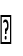 Anlatılanlara uygun tepkiler vermez. 3.Dinlediklerine dikkatini vermez.Sürekli söz keser.Dinlemediği halde hemen hüküm verir, yargılar. 6.Karşıdakinin ihtiyaçlarını çok fazla umursamaz. 7.Konuşanın cümleleri tamamlar.Sabırsızdır.Sürekli konuyu değiştirir. Duygularını kontrol edemez.Kıpır kıpırdır.“İletişim, yaşamımızda önemli bir yer tutar. İletişim, bizim birbirimizi anlamamızı sağlayan en önemli beceridir. Bizler iletişim becerilerimiz yoluyla düşünce, görüş ve duygularımızı diğerlerine iletir ve diğerlerinin düşünce, görüş ve duygularını anlayabiliriz. Bizler kendimizi ifade ederek diğer insanlarla ilişki kurarız. Etkili iletişim becerileri çocuklar ve ergenler için özellikle önemlidir. Çünkü özgüven ve benlik değerinin gelişimi iletişim becerilerine bağlıdır. İletişim becerileri sadece konuşmak, yazmak ve dinlemekten ibaret değildir. Etkili iletişim becerileri, konuşmanın ve dinlemenin yanında sözsüz iletişim mesajlarını anlayabilmeyi, empati kurabilmeyi, gerektiğinde uygun bir biçimde ‘hayır’ diyebilmeyi, girişken (atılgan) olabilmeyi, olumlu bir biçimde geribildirim verebilmeyi, çatışma çözebilmeyi, uzlaşabilmeyi de kapsar.”Duygu ve düşüncelerini anlamaya çalışır.Dinlerken başka bir işle meşgul olmaz.Konuşmacının sözlerine olduğu kadar sözsüz mesajlarına da dikkat eder.Konuşmacının duygu ve düşüncelerine anladığını gösteren sözlü ifadelerde bulunur.İLETİŞİMDE YAPILAN HATALARTehdit	Sürekli ÖğütEtmek	VermekSürekli	Her FırsattaUyarmak	EleştirmekEmir Vermek	YargılamakKonuyu	SuçlamakSaptırmakİYİDİNLEYİCİNİN ÖZELLİKLERİKonuşan kişiye bakar.Uygun tepkiler verir (siz üzüntülü bir şey anlatırken gülümsemez vs).Dinlediği kişiye tüm dikkatini verir.Konuşanın sözünü kesmez.	Dinlediğini ve anladığını belli  eden mimikler yapar, yüz ifadesi takınır ya da “Hımmm”, “Evet, anlıyorum” gibi sözler söyler.Konuşanın ihtiyaçlarına karşı duyarlıdır. Konuşanı acele ettirmez.Uygun yerde uygun soruları sorar.Duygularını kontrol edebilir.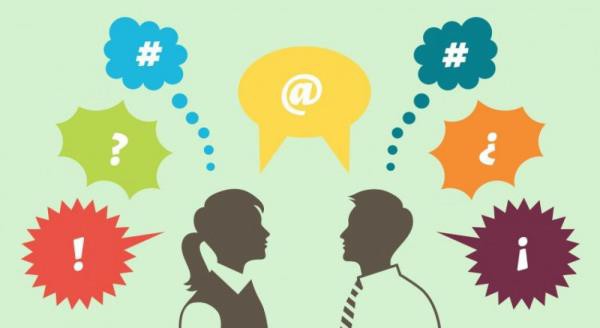 ETKİLİ İLETİŞİM BECERİLERİKendini açmak ve doğru ifade etmekKarşımızdakini etkin ve ilgili dinlemekKendimizi karşımızdaki kişinin yerine koymakHoşgörülü ve önyargısız olmakEleştirilere açık olmakBeden dili, göz teması, konuşma şekli ve ses tonuİYİBİR DİNLEYİCİNİN ÖZELLİKLERİDikkatini karşısındaki kişiye verir.Konuşmacıyı sözünü kesmeden dinler.Göz teması kurar.Son sözü söylemek için çabalamaz.Dinlerken vereceği cevabı düşünmez.Yargılamadan, suçlamadan dinler (önyargılı değildir).